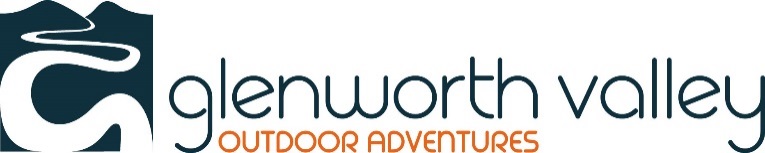 
Glenworth Valley Horse Riding P/L ABN: 95 002 589 362  T/A Glenworth Valley Outdoor Adventures
___________________________________________________________________________________________________________OUTDOOR ADVENTURE EXPERIENCES   |   CAMPING & ACCOMMODATION   |   AGISTMENT   |   EVENTS   69 Cooks Rd, Glenworth Valley NSW 2250     p: 02 4375 1222     e: adventures@glenworth.com.au     www.glenworth.com.au______________________________________________________________________________________________________________________APPLICATION FOR EMPLOYMENTFARM HAND / FARM PLANT OPERATORHave you been to Glenworth Valley before?	…………………………………………………………………………….	Yes     	No		For general background purposes, please indicate the total number of times you have participated in the following activities in your life, if any?
How many times have you ridden a horse in the last 12 months, if any?...................................		______________Do you smoke?.......................................................………………………………………………………………….	Yes     	No	Have you smoked in the last 6 months?	…………………………………………………. 		Yes 		          No		Do you have your own reliable transport?...................................................................................		 Yes    	           No	Please provide a brief outline of your experience working on farms and carrying out general farm hand tasks?Please provide a brief outline of your experience operating and using farm/outdoor machinery, plant and equipment?Please list all training, qualifications, licences and tickets that you have (such as educational, first aid, chemical handling, firearm, tractors etc)?Please provide an honest and accurate self assessment of your competency in the following areas.  Please don’t be deterred if you have no or very little competency in a number of areas, this is normal.  We are just trying to get an understanding of your skills and abilities.    If required, on the job training can be provided to assist a suitable candidate.  Out of 10, with 1 being the lowest and 10 being the highest, how competent and experienced are you with the following:The Glenworth Valley recruitment process normally results in 2 – 3 applicants being short listed.  These short listed applicants will be offered the opportunity to demonstrate their competency and so we can get to know the personality and cultural fit better within our team of each applicant via a trial day where you will experience a typical day of work (in a voluntary capacity) followed by a formal interview at the conclusion of the day.  Likewise a trial day provides applicants with an opportunity to gain a hands on insight into the role and the people you will be working with.  If you are appointed to the role we will pay you for your trial day however if you are unsuccessful your trial day will be regarded as volunteer day.Are you prepared to demonstrate your competency via a trial day?................................                                                       Yes 	No 	                                              Employment at GVOA is offered to employees on a six (6) month trial basis which may be extended for a further period if required.  Are you prepared to undertake a trial period of employment?		Yes 	No Employees of GVOA are required by law to have a Working With Children (WWC) clearance.  	Are you prepared to obtain your own WWC clearance? 		Yes 	No If you already have WWC clearance, please state the number and expiryThe Government is likely to initially require that only fully Covid 19 vaccinated employees are permitted return to work.   Are you willing to voluntarily disclose your Covid 19 vaccination status for rostering purposes If so, please answer the below. 			Yes 	No  Are you fully or part way through being vaccinated				Yes 	No If No, are you prepared to receive your covid-19 vaccination within the next few weeks?  				Yes 	No All applicants are required to include a copy of their proof of identity such as drivers licence etc.Have you attached a copy of your photo ID to this application?				Yes 	No 	Do you have any injuries or disabilities that may affect your ability to carry out the
duties stated in the job description?		Yes   	No 	If yes, please describePlease provide details of any workers compensation claims made (or pending) by you or on your behalf?  Please be advised that extensive employment background checks are carried out during the final stages of the recruitment process for all short listed candidates, so please answer accurately?Please outline any disputes or grievances you have pursued against any previous employers?What aspects of this position appeal to you the most and why? Please provide details of the last three positions you have held.  Position 1 (Most Recent)Position 2Position 3What do you believe are some of the main challenges faced in this position and how would you overcome these? What do you regard as your best skills and past experiences that make you the best candidate for this position? Please provide as much detail as possible about your goals and ambitions for the next three to five years?Comments: Is there anything else that you would like to add or that you are curious about in relation to the role?  Please include your resume. Signature:	_____________________________________________________________________________________________________Date:		Name:Address:Mobile:Home:Email:D.O.B:AbseilingHorse RidingKayakingQuad BikingCamping12345678910General farm workMotor bike and quad bike operationsSpot spraying weedsBush fire hazard reduction worksFarm/outdoor labouringMowing and whipper snipping grassChainsawing treesRural fencingRural plumbing or irrigation repairsOperating tractors and slashersSeeding equipmentBobcat / Posi TrackExcavators / BackhoeTipping trucksEnter WWC and expiry hereCompanyPosition heldEmployment datesFromToName of supervisorContact phone numberDescription of dutiesReason for leavingCompanyPosition heldEmployment datesFromToName of supervisorContact phone numberDescription of dutiesReason for leavingCompanyPosition heldEmployment datesFromToName of supervisorContact phone numberDescription of dutiesReason for leaving